Course Section and Title Course MapCourse ObjectivesUpon completing this course, the learner will be able to:CO1: verb followed by the rest of the course objective (no period) ￼								CO2: verb followed by the rest of the course objective (no period)CO3: verb followed by the rest of the course objective (no period)CO4: verb followed by the rest of the course objective (no period)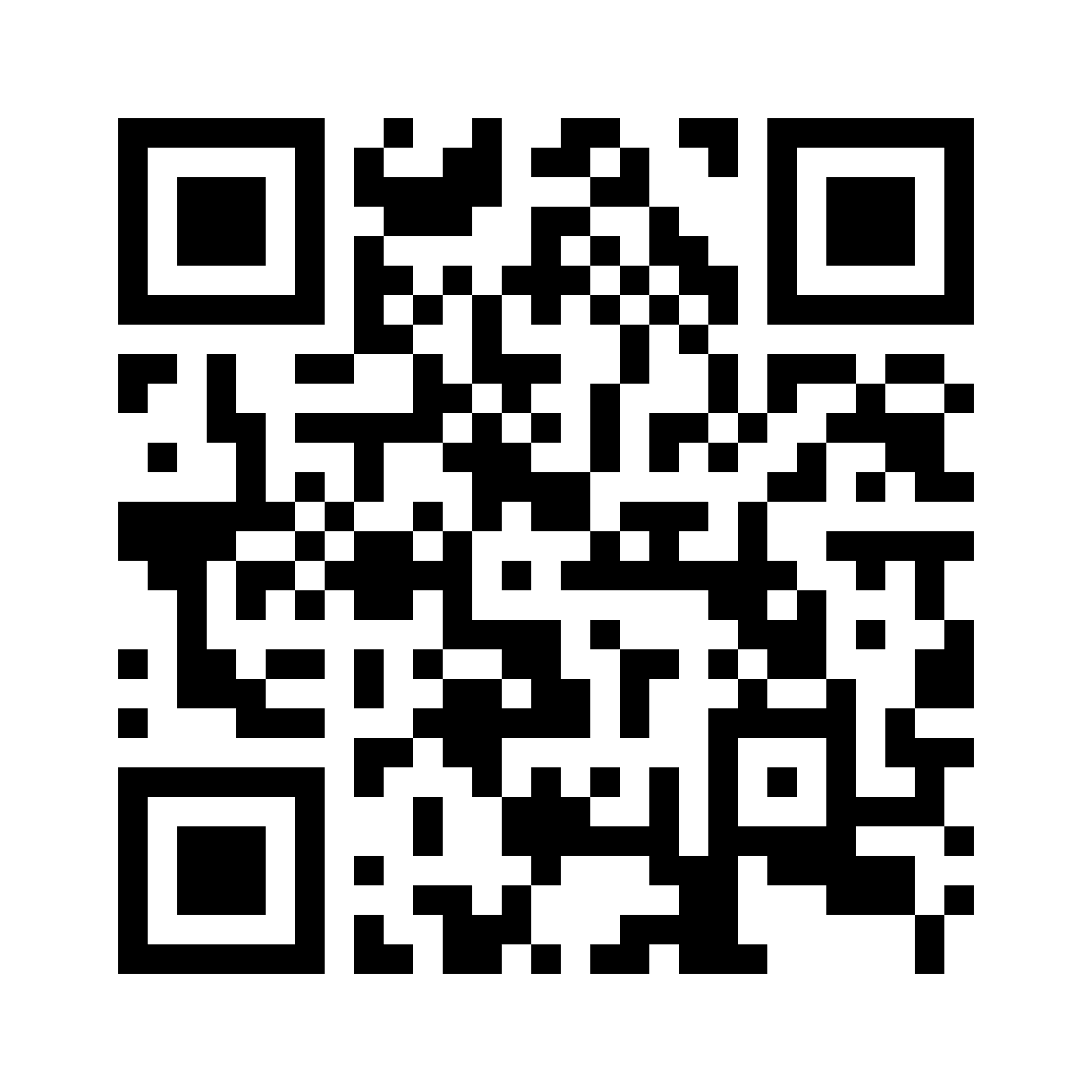 The following table is an excellent example of a completed Module 1 Objectives table. Please reference this example when completing your course map. For more information about the benefits, goals, and how to complete a course map, please scan the QR code or click on the icon to go to our instructional tutorial (4:09). (EXAMPLE) Module 1 Objective – Learning Objectives This table shows how materials, activities, and assessments align with the learning objectives. Module 1 Objectives – Module TitleThis table shows how materials, activities, and assessments align with the learning objectives.Module 2 Objectives – Module TitleThis table shows how materials, activities, and assessments align with the learning objectives.Module 3 Objectives – Module TitleThis table shows how materials, activities, and assessments align with the learning objectives.Module 4 Objectives – Module TitleThis table shows how materials, activities, and assessments align with the learning objectives.Module 5 Objectives – Module TitleThis table shows how materials, activities, and assessments align with the learning objectives.Module 6 Objectives – Module TitleThis table shows how materials, activities, and assessments align with the learning objectives.Module 7 Objectives – Module TitleThis table shows how materials, activities, and assessments align with the learning objectives.Module 8 Objectives – Module TitleThis table shows how materials, activities, and assessments align with the learning objectives.Course Objective(s)Module ObjectiveThe learner will be able to:Instructional Materials(General Standard 4)Learning Activities(General Standard 5)Assessments(General Standard 3)CLO1: Develop measurable module learning objectivesMLO1.1: Recognize the levels of Bloom’s TaxonomyMLO1.2: Identify the measurability of learning objectivesHTML Content Page discusses Bloom's Taxonomy and measurable learning objectives.Bloom’s Taxonomy video.Creator+ Practice (Sequencing: Bloom's Taxonomy Levels)Creator+ Practice (Multi-Select: measurable learning objectives)Learning Objectives Quiz (T/F, MC, & MS questions)CLO1: Develop measurable module learning objectivesMLO1.4: Apply Bloom’s to a Module Learning ObjectiveHTML Content Page & Bloom’s Taxonomy video.Learning Objectives assignment submissionCourse Objective(s)Module ObjectiveThe learner will be able to:Instructional Materials(General Standard 4)Learning Activities(General Standard 5)Assessments(General Standard 3)Course Objective(s)Module ObjectiveThe learner will be able to:Instructional Materials(General Standard 4)Learning Activities(General Standard 5)Assessments(General Standard 3)Course Objective(s)Module ObjectiveThe learner will be able to:Instructional Materials(General Standard 4)Learning Activities(General Standard 5)Assessments(General Standard 3)Course Objective(s)Module ObjectiveThe learner will be able to:Instructional Materials(General Standard 4)Learning Activities(General Standard 5)Assessments(General Standard 3)Course Objective(s)Module ObjectiveThe learner will be able to:Instructional Materials(General Standard 4)Learning Activities(General Standard 5)Assessments(General Standard 3)Course Objective(s)Module ObjectiveThe learner will be able to:Instructional Materials(General Standard 4)Learning Activities(General Standard 5)Assessments(General Standard 3)Course Objective(s)Module ObjectiveThe learner will be able to:Instructional Materials(General Standard 4)Learning Activities(General Standard 5)Assessments(General Standard 3)Course Objective(s)Module ObjectiveThe learner will be able to:Instructional Materials(General Standard 4)Learning Activities(General Standard 5)Assessments(General Standard 3)